Konzultační den pro podnikatele z Pardubického krajeIndividuální konzultace podnikatelských záměrů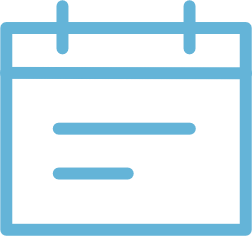 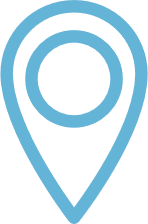 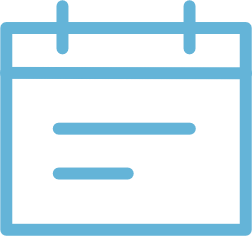 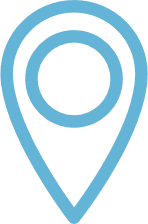 Agentura pro podnikání a inovace ve spolupráci s agenturou CzechInvest, TAČR a KS MAS Pardubického kraje Vás zve k účasti na konzultačním dni určeném pro firmy a podnikatele z Pardubického kraje. Formou individuálních konzultací se zástupci vybraných institucí budete moci prodiskutovat možnosti veřejné podpory aktuálních potřeb i budoucích záměrů Vaší firmy.Účast na individuální konzultaci je po Vaší závazné registraci na Vámi vybraný termín a čas bezplatná. Registraci je možné učinit nejpozději do 24. února 2023, a to ZDE. Do poznámky prosím uveďte, jaký záměr byste rádi konzultovali, v případě více příloh zašlete Váš podnikatelský záměr na e-mailovou adresu níže.Kontakt: Ing. Alena UžachovováAgentura pro podnikání a inovace+420 245 013 315 alena.uzachovova@agentura-api.org